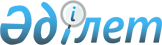 "Инновациялық технологиялар паркі" арнайы экономикалық аймағының аумағында қызметін жүзеге асыратын заңды тұлғалардың 2016 жылғы тізбесін бекіту туралы" Қазақстан Республикасы Инвестициялар және даму министрінің 2017 жылғы 14 ақпандағы № 98 бұйрығына толықтыру енгізу туралыҚазақстан Республикасы Инвестициялар және даму министрінің 2017 жылғы 28 сәуірдегі № 253 бұйрығы
      "Құқықтық актілер туралы" 2016 жылғы 6 сәуірдегі Қазақстан Республикасының Заңы 65-бабының 3-тармағына сәйкес БҰЙЫРАМЫН:
      1. "Инновациялық технологиялар паркі" арнайы экономикалық аймағының аумағында қызметін жүзеге асыратын заңды тұлғалардың 2016 жылғы тізбесін бекіту туралы" Қазақстан Республикасы Инвестициялар және даму министрінің 2017 жылғы 14 ақпандағы № 98 бұйрығына мынадай толықтыру енгізілсін:
      "Инновациялық технологиялар паркі" арнайы экономикалық аймағының аумағында қызметін жүзеге асыратын заңды тұлғалардың 2016 жылғы тізбесі мынадай мазмұндағы реттік нөмірі 19 деген жолмен толықтырылсын:
      "
      "
      2. Қазақстан Республикасы Инвестициялар және даму министрлігінің Технологиялық және инновациялық даму департаменті заңнамада белгіленген тәртіпте осы бұйрықты қабылданған күнінен бастап он жұмыс күні ішінде Қазақстан Республикасы Инвестициялар және даму министрлігінің интернет-ресурсында ресми жариялауды қамтамасыз етсін.
      3. Осы бұйрықтың орындалуын бақылау жетекшілік ететін Қазақстан Республикасының Инвестициялар және даму вице-министріне жүктелсін.
      4. Осы бұйрық қол қойылған күнінен бастап күшіне енеді және таратуға жатады.
					© 2012. Қазақстан Республикасы Әділет министрлігінің «Қазақстан Республикасының Заңнама және құқықтық ақпарат институты» ШЖҚ РМК
				
19
"SanScrIT (СанСкрИТ)" жауапкершілігі шектеулі серіктестігі
150440022490
Қазақстан Республикасы, Алматы қ., Көктем-2 ықшам ауданы, 22- үй.
Алматы қаласының Бостандық ауданы бойынша Салық басқармасы
2016 жыл
      Қазақстан Республикасының
Инвестициялар және даму министрі

Ж. Қасымбек
